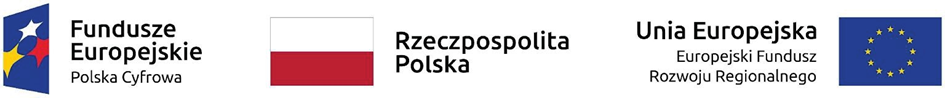 Lisków, dnia 2023-04-28ROI.ZO.271.1.2023.CGGmina Liskówul. ks. W. Blizińskiego 56 62-850 Lisków……………………………………[nazwa zamawiającego, adres]WYKONAWCYubiegający się o zamówienie publiczneWYJAŚNIENIA TREŚCI ZAPYTANIA OFERTOWEGODotyczy: zamówienia wyłączonego z obowiązku stosowania ustawy z dnia 11 września 2019 r. Prawo zamówień publicznych, o którym mowa w art. 2 ust. 1 pkt 1., pn. „Dostawa sprzętu informatycznego w ramach programu Cyfrowa Gmina dla Gminy Lisków"Zamawiający informuje o wpłynięciu zapytań od Wykonawców, zamieszcza odpowiedzi oraz dokonuje zmiany zapytania ofertowego w poniższym zakresie:Pytanie nr 1 Prosimy o informację czy Zamawiający na pewno wymaga systemu Windows Server 2022 Essentials? Pragniemy zauważyć iż system Windows Server 2022 w wersji Essentials posiada ograniczenia m.in. obsługuje maksymalnie 10 rdzeni - potwierdzenie na stronie: https://learn.microsoft.com/pl-pl/windows-server-essentials/get-started/hardware-limits, zaś Zamawiający wymaga w serwerze 12 rdzeniowego procesora.Odpowiedz  (wyjaśnienie) Zamawiającego 1:Zamawiający dopuszcza zakup Windows Server 2019 Essentials.Pytanie nr 2Czy Zamawiający dopuści UPS z dwoma gniazdami Schuko?Odpowiedz  (wyjaśnienie) Zamawiającego 2:Zamawiający dopuszcza zakup UPS z dwoma gniazdami Schuko, z podtrzymywaniem akumulatorowym.2. Rozdział VII  pkt 3 otrzymuje następujące brzmienie:„Oferty należy złożyć w terminie do dnia ..............08.05.2023 r. ............do godziny 11:00.”3. Rozdział VII pkt 4 otrzymuje następujące brzmienie:„Otwarcie ofert nastąpi w dniu ...........................08.05.2023 r. ......................o godz. 11:10.”Pozostałe postanowienia zapytania ofertowego pozostają bez zmian.                                               ZamawiającyWójt Gminy Lisków/-/ Maria Krawiec Pytanie nr 3Dotyczy: 3. Serwer – 1 sztukaCzy zamawiający zgodzi się na zmianę systemu operacyjnego z Windows Server 2022 Essentials na Windows Server 2019 Essentials? Informuję, że licencja Windows Server 2022 Essentials nie dopuszcza możliwości instalacji na płytach dwuprocesorowych i procesorach 12 rdzeniowych. Natomiast poprzedni system Windows Server 2019 Essentials umożliwia instalację na płytach dwuprocesorowych.Odpowiedz  (wyjaśnienie) Zamawiającego 3:Zamawiający dopuszcza zakup Windows Server 2019 Essentials